To:		Central Accounts Supervisor		Union Building		Level 0I,       (custodian) have counted and reconciled the Petty Cash Float for        (department)with a Cash Balance of 					$       andacquitted dockets totalling 				$       whichequals/does not equal the original float issued of 			$       (please cross out which does not apply)Please provide explanation below for any discrepanciesI,       (new custodian) hereby accept responsibility of the float for       (department).I confirm that the value of the funds transferred is $ I also acknowledge that I have ready a copy of the Petty Cash Policy and Procedures - http://www.flinders.edu.au/ppmanual/finance.html______________________ 			______________________                       (Signature of new custodian)			(Signature of Authorised Supervisor)Date:         /       /      (This form is to be completed and forwarded to Central Accounts Office)						               			 Last updated: 29/1/15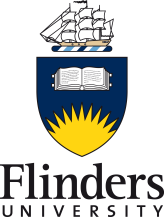 TRANSFER OFPETTY CASH FLOAT